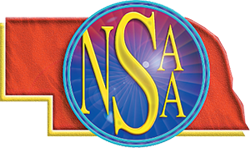 Girls Basketball Subdistrict C2-1 at Fairbury High School
